Эта инструкция будет полезна для подключения АМ-клиента к БД сервера Автомаршал.На сервереНаходим файл pg_hba.conf по дефолту(для PostgreSQL 10 версии):C:\Program Files\PostgreSQL\10\data (для PostgreSQL 15 версии C:\Program Files\PostgreSQL\15\data)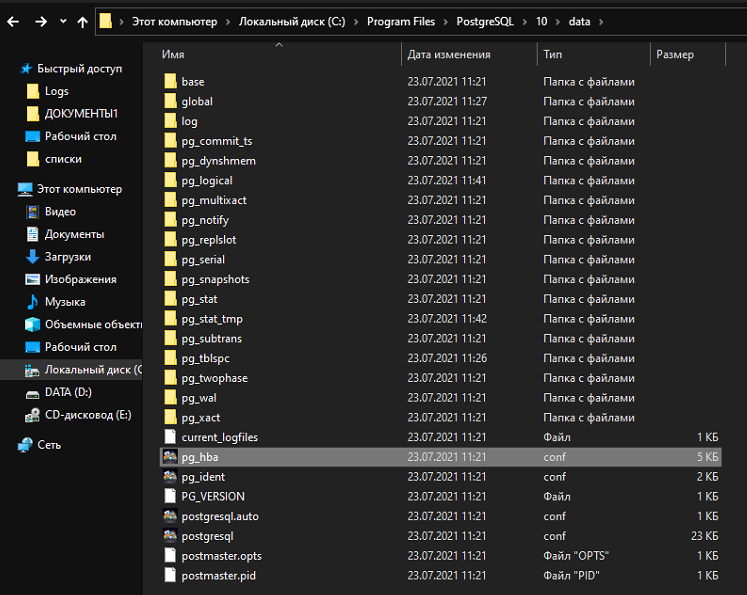 Открываем файл с помощью блокнота в самом низу меняем IP-адреса как на картинке: 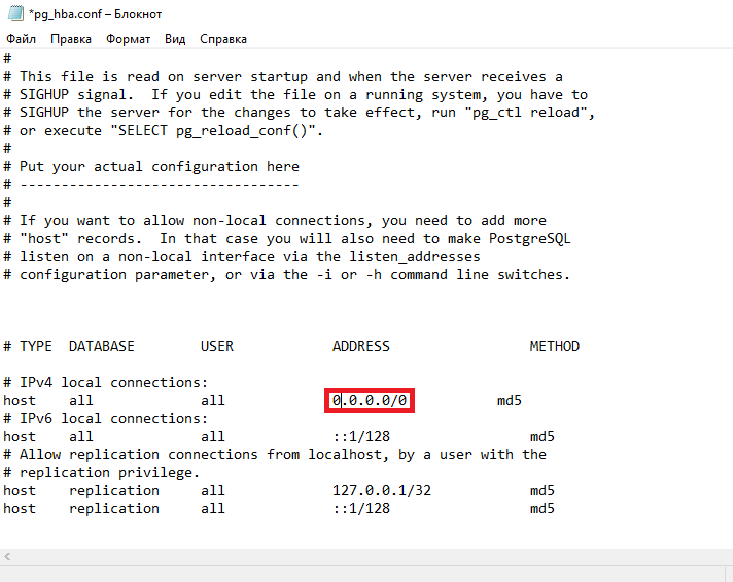 Заходим в параметры брандмауэра защитника Windows нажимаем «Дополнительные параметры»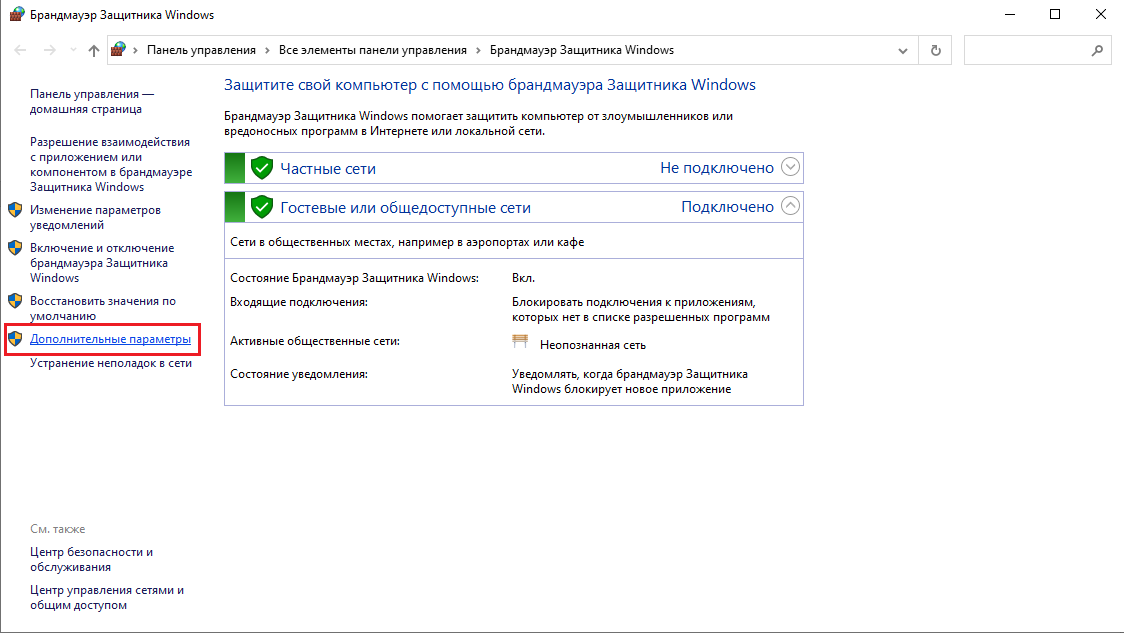 Выбираем «Правила для входящих подключений» нажимаем «Создать правило»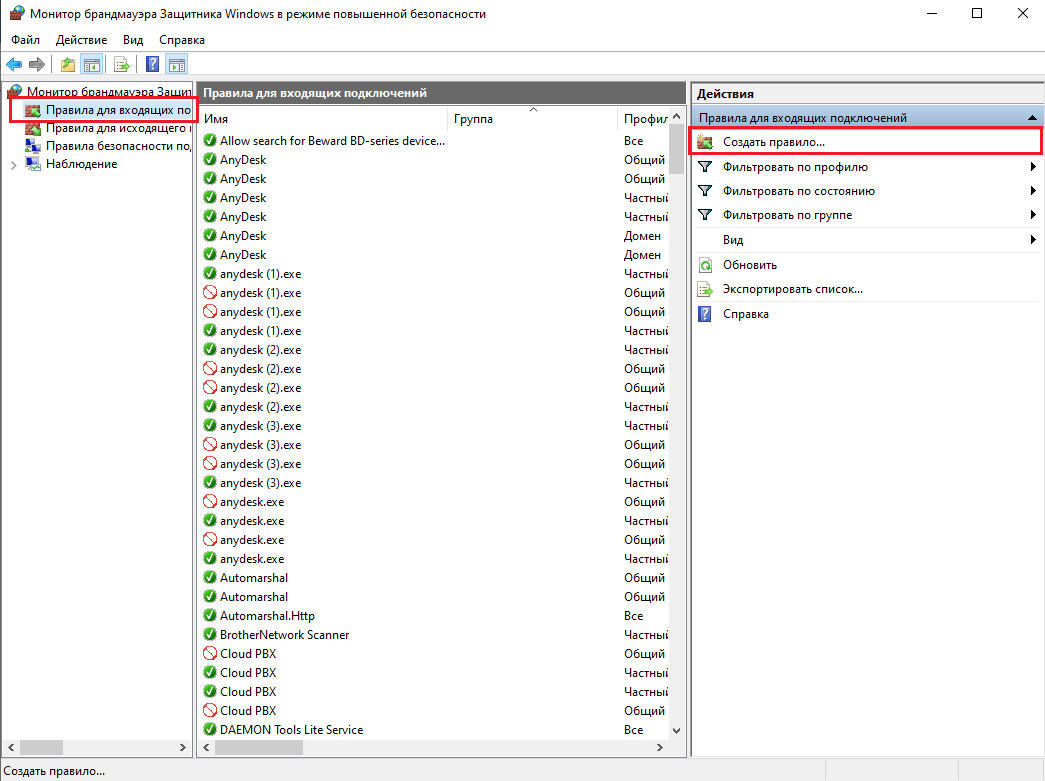 Далее делаем как на скриншотах: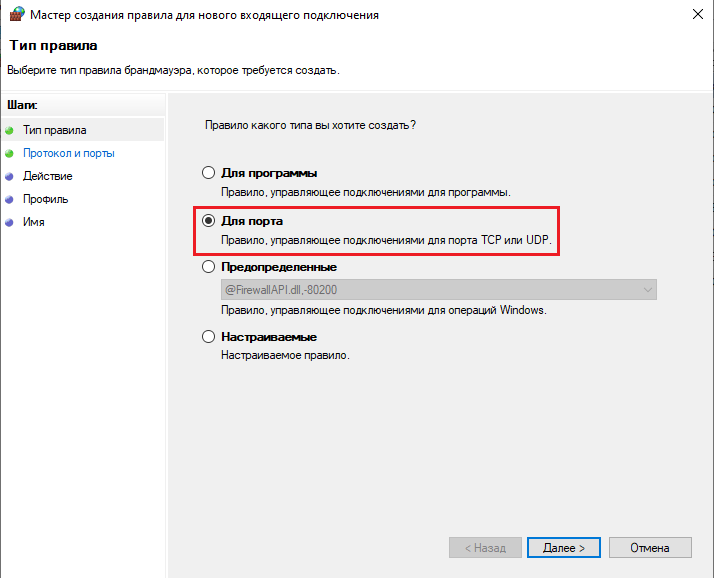 Для PostgreSQL 10 версии порт:5432, для 15 версии порт:5433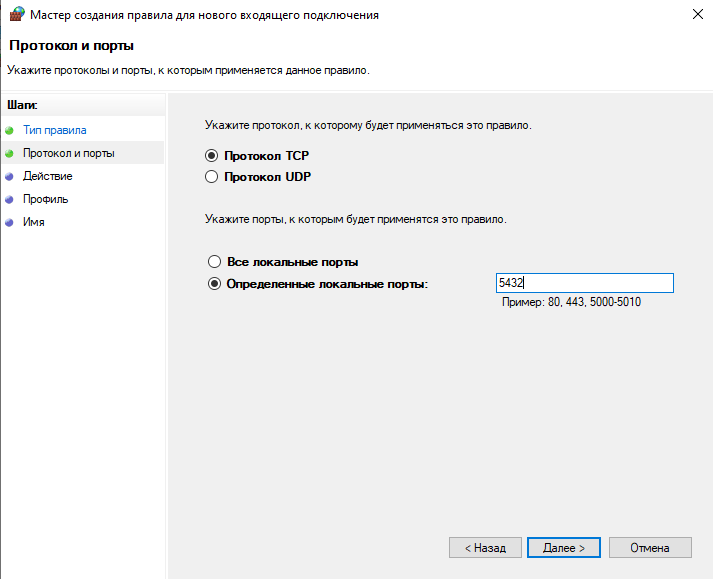 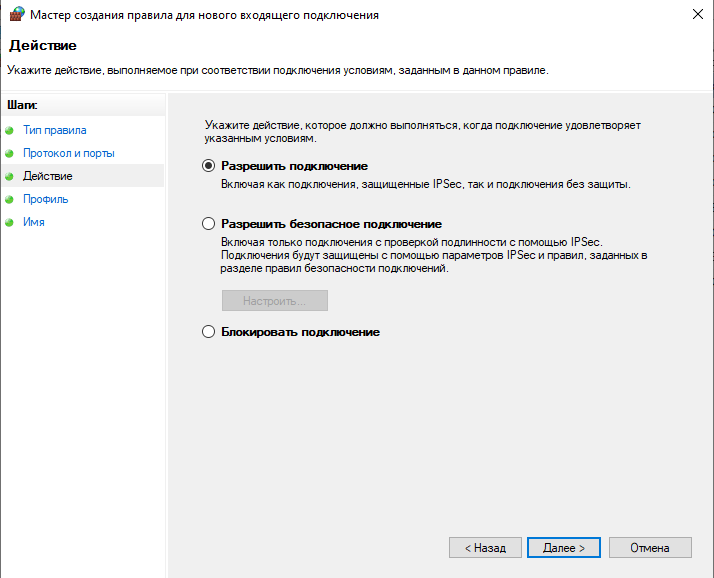 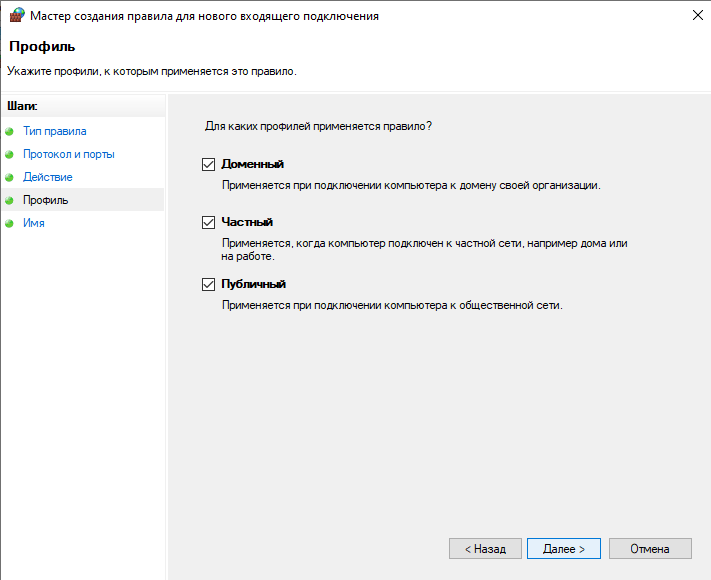 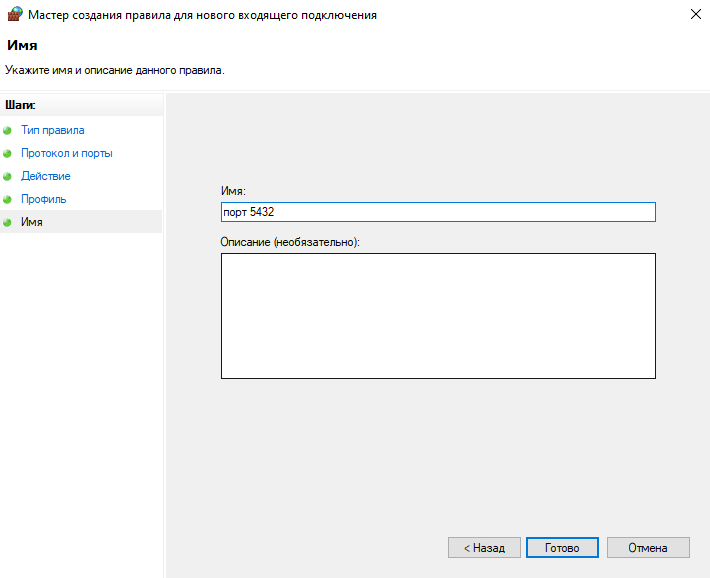 На клиентеЗапустить Database Manager нажать «Настройка подключения»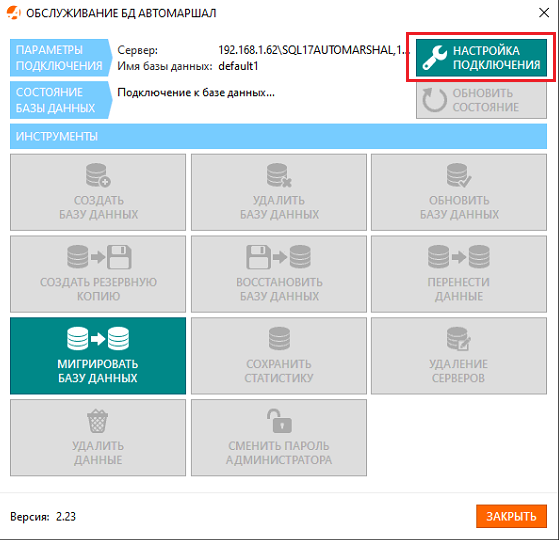 Ввести IP-Адрес сервера, нажать ОК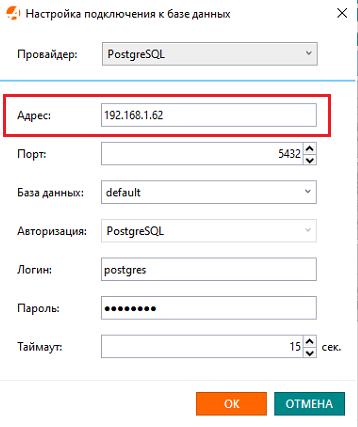 Закрыть Database Manager запустить Автомаршал